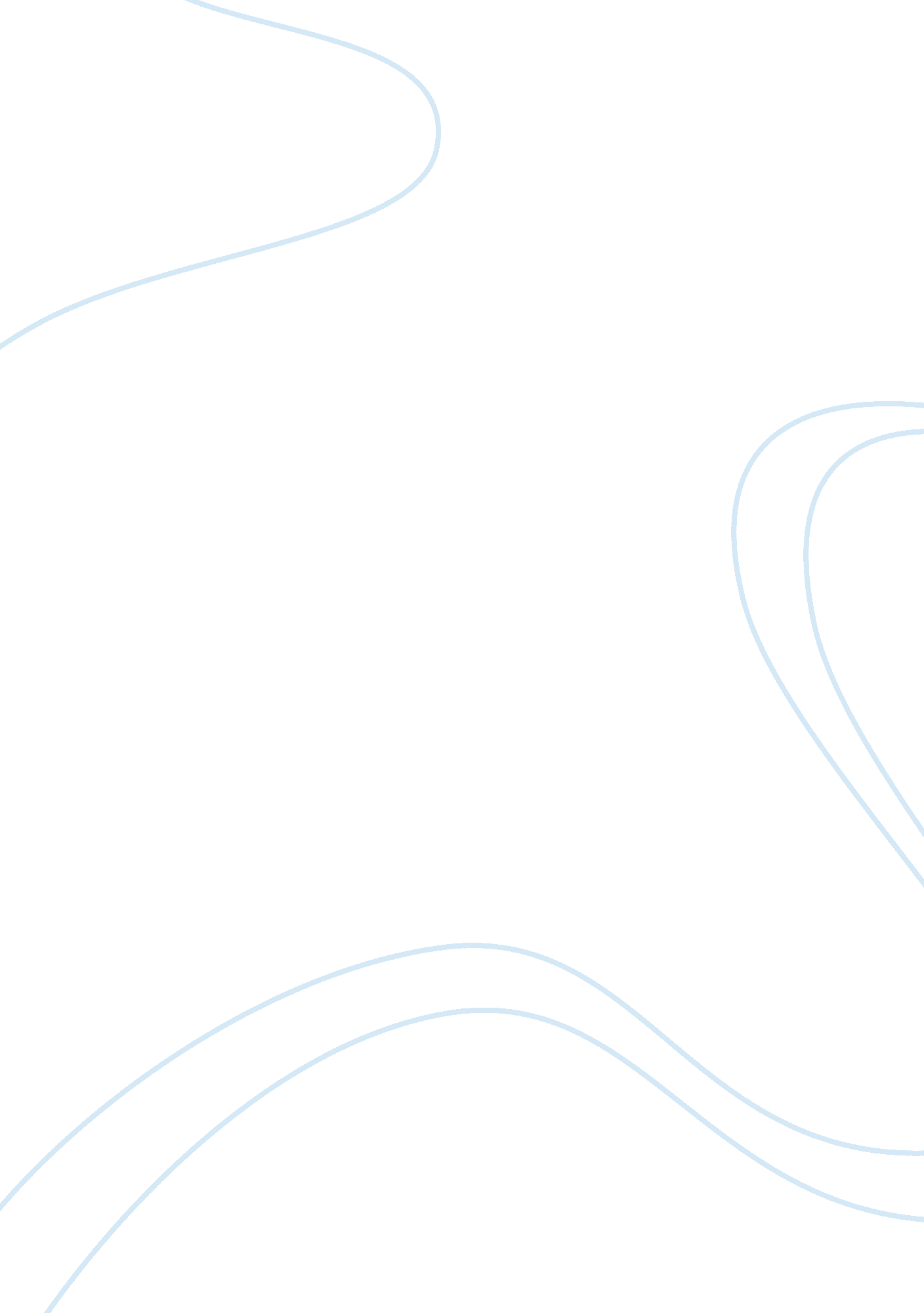 Retention policy in accountancy essay sample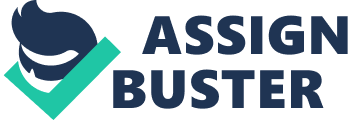 I. Warning A student who, in any given semester, obtains failing grades or a mark of “ D” in 25 percent (25%) to 49 percent (49%) of the total number of academic units enrolled in, shall be warned by the Dean to improve his grades and shall be required to enroll and pass the failed subjects in the next semester, and to report to the Guidance and Counseling Office for counseling. II. Probation Students shall be placed under probation in the next semester of enrollment under any of the following conditions: A) They had failing grades or a mark of “ D” in 50 percent (50%) or 75 percent (75%) of the total number of units enrolled in a given semester. B) They had failing grades or a mark of “ D” in 25 percent (25%) to 49 percent (49%) of the total number of academic units rolled in for two consecutive semesters. C) They did not comply with the other requirements imposed on them during their “ warning” status. A student placed under probation shall be given a limited academic load, as determined by the Dean, and shall be required to enroll in the failed subjects in the next semester. A student on probation shall be released only upon passing all subjects enrolled in during his/her period of probation. III. Dismissal A student who, in any given semester, obtains failing grades or a mark of “ D” in more than 75 percent (75%) of the total number of academic units enrolled in shall be dismissed from the College. He/She may be allowed to re-enroll in the succeeding semester only after securing due clearance from the Dean. A College may impose its own retention policy, provided the requirements shall not be lower than those prescribed by the University. Special Proviso A student who is slated for dismissal may appeal his/her case and, in meritorious cases (for causes other than scholastic delinquency), upon the recommendation of and under the conditions set by the College Ad Hoc Committee as approved by the Dean, may be allowed to re-enroll in the next semester. A student who fails to meet the conditions imposed shall no longer be allowed to re-enroll and shall be issued his/her transfer credentials. A student who is no longer allowed to re-enroll in a particular college because of scholastic delinquency, may seek admission in another College. However, he/she shall first be referred to the Guidance and Counseling Office for evaluation of capability and possibility of success in that College or unit, and his application for admission must be favorably considered by the Dean of the College to which he is seeking transfer. Source: www. ue. edu. ph 
University of the East – RETENTION POLICY FOR BACHELOR OF SCIENCE IN ACCOUNTANCY (BSA) Manila and Caloocan Campus 1st yr. – 1st sem 
Must not have a grade lower than 2. 50 in Fundamentals of Accounting I 1st yr. – 2nd sem 
Must not have a grade lower than 2. 50 in Fundamentals of Accounting II 2nd yr. – 1st sem 
a. Must have GPA of 2. 23 of higher 
b. Must not have grades lower that 2. 00 in 
-Financial Accounting Part 1 
-Economics 
-Business Calculus 
-Mathematics of Investment 2nd yr. – 2nd sem 
a. GPA of 2. 50 or higher 
b. Must not have grades lower than 2. 50 in all CPA board subjects, including -Economics 
-Business Statistics 3rd yr. – 1st sem 
a. GPA of 2. 50 or higher 
b. no grades lower than 2. 50 in all CPA board subjects, including Economics and Quantitative Techniques 3rd yr. – 2nd sem 
a. GPA of 2. 50 or higher 
b. no grades lower than 2. 50 in all CPA board subjects ***Must pass tha comprehensive Examination. a student must get at least 70% of raw score. 4th yr. – 1st sem 
a. GPA of 2. 50 of higher 
b. no grades lower than 2. 50 in all CPA board subjects 4th yr. – 2nd sem 
a. GPA of 2. 50 of higher 
b. no grades lower than 2. 50 in all CPA board subjects 5th yr. – 1st sem 
a. Must pass internship 
b. No students shall be allowed to pass any of the integration subjects unless the student has attained at least 75% of the raw scores in all quizzes and major examination c. A student who fails in the quizzes and major examinations may opt to shift to another course 5th yr. – 2nd sem 
No students shall be allowed to pass any of the integration subjects unless the student has attained at least 75% of the raw scores in all quizzes and major examination NOTES: 
a. No accounting subjects will be offered during summer for first timers b. Minimum load of 18 units. 
c. Integration subjects have the following examinations: Prelim, Midterm, Pre-final and examinations d. The final examination shall cover all the topics and therefore serves as the comprehensive examinations. 